Rubrik Penilaian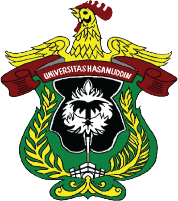 UNIVERSITAS HASANUDDINFAKULTAS TEKNIKTEKNIK GEOLOGIUNIVERSITAS HASANUDDINFAKULTAS TEKNIKTEKNIK GEOLOGIUNIVERSITAS HASANUDDINFAKULTAS TEKNIKTEKNIK GEOLOGIUNIVERSITAS HASANUDDINFAKULTAS TEKNIKTEKNIK GEOLOGIUNIVERSITAS HASANUDDINFAKULTAS TEKNIKTEKNIK GEOLOGIUNIVERSITAS HASANUDDINFAKULTAS TEKNIKTEKNIK GEOLOGIUNIVERSITAS HASANUDDINFAKULTAS TEKNIKTEKNIK GEOLOGIUNIVERSITAS HASANUDDINFAKULTAS TEKNIKTEKNIK GEOLOGIUNIVERSITAS HASANUDDINFAKULTAS TEKNIKTEKNIK GEOLOGIUNIVERSITAS HASANUDDINFAKULTAS TEKNIKTEKNIK GEOLOGIUNIVERSITAS HASANUDDINFAKULTAS TEKNIKTEKNIK GEOLOGIKode DokumenSW-D611-45Kode DokumenSW-D611-45RENCANA PEMBELAJARAN SEMESTERRENCANA PEMBELAJARAN SEMESTERRENCANA PEMBELAJARAN SEMESTERRENCANA PEMBELAJARAN SEMESTERRENCANA PEMBELAJARAN SEMESTERRENCANA PEMBELAJARAN SEMESTERRENCANA PEMBELAJARAN SEMESTERRENCANA PEMBELAJARAN SEMESTERRENCANA PEMBELAJARAN SEMESTERRENCANA PEMBELAJARAN SEMESTERRENCANA PEMBELAJARAN SEMESTERRENCANA PEMBELAJARAN SEMESTERRENCANA PEMBELAJARAN SEMESTERRENCANA PEMBELAJARAN SEMESTERMATA KULIAH (MK)MATA KULIAH (MK)MATA KULIAH (MK)MATA KULIAH (MK)MATA KULIAH (MK)KODERumpun MKRumpun MKRumpun MKBOBOT (SKS)BOBOT (SKS)SEMESTERSEMESTERTgl PenyusunanKonversi Energi LautKonversi Energi LautKonversi Energi LautKonversi Energi LautKonversi Energi Laut21D06132002Ilmu dan Teknologi rekayasaIlmu dan Teknologi rekayasaIlmu dan Teknologi rekayasaT=1P=155Juni 2023OTORISASITM=Tatap Muka, PT=Penugasan Terstruktur, BM=Belajar mandiri.S= Sikap, P= Pengetahuan, KU= Keterampilan Umum, KK= Keterampilan KhususOTORISASITM=Tatap Muka, PT=Penugasan Terstruktur, BM=Belajar mandiri.S= Sikap, P= Pengetahuan, KU= Keterampilan Umum, KK= Keterampilan KhususOTORISASITM=Tatap Muka, PT=Penugasan Terstruktur, BM=Belajar mandiri.S= Sikap, P= Pengetahuan, KU= Keterampilan Umum, KK= Keterampilan KhususOTORISASITM=Tatap Muka, PT=Penugasan Terstruktur, BM=Belajar mandiri.S= Sikap, P= Pengetahuan, KU= Keterampilan Umum, KK= Keterampilan KhususOTORISASITM=Tatap Muka, PT=Penugasan Terstruktur, BM=Belajar mandiri.S= Sikap, P= Pengetahuan, KU= Keterampilan Umum, KK= Keterampilan KhususPengembang RPSPengembang RPSKoordinator RMKKoordinator RMKKoordinator RMKKoordinator RMKKetua PRODIKetua PRODIKetua PRODIOTORISASITM=Tatap Muka, PT=Penugasan Terstruktur, BM=Belajar mandiri.S= Sikap, P= Pengetahuan, KU= Keterampilan Umum, KK= Keterampilan KhususOTORISASITM=Tatap Muka, PT=Penugasan Terstruktur, BM=Belajar mandiri.S= Sikap, P= Pengetahuan, KU= Keterampilan Umum, KK= Keterampilan KhususOTORISASITM=Tatap Muka, PT=Penugasan Terstruktur, BM=Belajar mandiri.S= Sikap, P= Pengetahuan, KU= Keterampilan Umum, KK= Keterampilan KhususOTORISASITM=Tatap Muka, PT=Penugasan Terstruktur, BM=Belajar mandiri.S= Sikap, P= Pengetahuan, KU= Keterampilan Umum, KK= Keterampilan KhususOTORISASITM=Tatap Muka, PT=Penugasan Terstruktur, BM=Belajar mandiri.S= Sikap, P= Pengetahuan, KU= Keterampilan Umum, KK= Keterampilan KhususHaerany SirajuddinKaharuddin MSHaerany SirajuddinKaharuddin MSHaerany SirajuddinHaerany SirajuddinHaerany SirajuddinHaerany SirajuddinHendra PachriHendra PachriHendra PachriCapaian Pembelajaran (CP)CPL-PRODI yang dibebankan pada MKCPL-PRODI yang dibebankan pada MKCPL-PRODI yang dibebankan pada MKCPL-PRODI yang dibebankan pada MKCPL-PRODI yang dibebankan pada MKCPL-PRODI yang dibebankan pada MKIndikator Kinerja (IK)Indikator Kinerja (IK)Indikator Kinerja (IK)Indikator Kinerja (IK)Indikator Kinerja (IK)Indikator Kinerja (IK)Indikator Kinerja (IK)Capaian Pembelajaran (CP)CP 1CP 7Mampu menerapkan pengetahuan matematika, sains dasar, dan teknologi informasi untuk mendapatkan pemahaman komprehensif tentang teknik geologi yang berasaskan pemikiran logis, kritis, dan sistematisMampu menerapkan prinsip-prinsip geologi untuk kepentingan rekayasa dan memecahkan masalah yang muncul di masyarakatMampu menerapkan pengetahuan matematika, sains dasar, dan teknologi informasi untuk mendapatkan pemahaman komprehensif tentang teknik geologi yang berasaskan pemikiran logis, kritis, dan sistematisMampu menerapkan prinsip-prinsip geologi untuk kepentingan rekayasa dan memecahkan masalah yang muncul di masyarakatMampu menerapkan pengetahuan matematika, sains dasar, dan teknologi informasi untuk mendapatkan pemahaman komprehensif tentang teknik geologi yang berasaskan pemikiran logis, kritis, dan sistematisMampu menerapkan prinsip-prinsip geologi untuk kepentingan rekayasa dan memecahkan masalah yang muncul di masyarakatMampu menerapkan pengetahuan matematika, sains dasar, dan teknologi informasi untuk mendapatkan pemahaman komprehensif tentang teknik geologi yang berasaskan pemikiran logis, kritis, dan sistematisMampu menerapkan prinsip-prinsip geologi untuk kepentingan rekayasa dan memecahkan masalah yang muncul di masyarakatMampu menerapkan pengetahuan matematika, sains dasar, dan teknologi informasi untuk mendapatkan pemahaman komprehensif tentang teknik geologi yang berasaskan pemikiran logis, kritis, dan sistematisMampu menerapkan prinsip-prinsip geologi untuk kepentingan rekayasa dan memecahkan masalah yang muncul di masyarakatP2P3KK4Mampu mengintegrasikan matematika dan sains dasar kedalam ilmu-ilmu geologi.Mampu mendesain konsep dasar geologi dengan menerapkan pengetahuan matematika dan sains dasarMampu menerapkan prinsip-prinsip geologi untuk kepentingan rekayasa dalam bidang geologi laut dan tektonikMampu mengintegrasikan matematika dan sains dasar kedalam ilmu-ilmu geologi.Mampu mendesain konsep dasar geologi dengan menerapkan pengetahuan matematika dan sains dasarMampu menerapkan prinsip-prinsip geologi untuk kepentingan rekayasa dalam bidang geologi laut dan tektonikMampu mengintegrasikan matematika dan sains dasar kedalam ilmu-ilmu geologi.Mampu mendesain konsep dasar geologi dengan menerapkan pengetahuan matematika dan sains dasarMampu menerapkan prinsip-prinsip geologi untuk kepentingan rekayasa dalam bidang geologi laut dan tektonikMampu mengintegrasikan matematika dan sains dasar kedalam ilmu-ilmu geologi.Mampu mendesain konsep dasar geologi dengan menerapkan pengetahuan matematika dan sains dasarMampu menerapkan prinsip-prinsip geologi untuk kepentingan rekayasa dalam bidang geologi laut dan tektonikMampu mengintegrasikan matematika dan sains dasar kedalam ilmu-ilmu geologi.Mampu mendesain konsep dasar geologi dengan menerapkan pengetahuan matematika dan sains dasarMampu menerapkan prinsip-prinsip geologi untuk kepentingan rekayasa dalam bidang geologi laut dan tektonikMampu mengintegrasikan matematika dan sains dasar kedalam ilmu-ilmu geologi.Mampu mendesain konsep dasar geologi dengan menerapkan pengetahuan matematika dan sains dasarMampu menerapkan prinsip-prinsip geologi untuk kepentingan rekayasa dalam bidang geologi laut dan tektonikCapaian Pembelajaran (CP)Capaian Pembelajaran Mata Kuliah (CPMK)Capaian Pembelajaran Mata Kuliah (CPMK)Capaian Pembelajaran Mata Kuliah (CPMK)Capaian Pembelajaran Mata Kuliah (CPMK)Capaian Pembelajaran Mata Kuliah (CPMK)Capaian Pembelajaran Mata Kuliah (CPMK)Capaian Pembelajaran (CP)CPMK-1CPMK-2CPMK-3CPMK-4CPMK-5CPMK-1CPMK-2CPMK-3CPMK-4CPMK-5Memahami potensi energi laut dari sumber-sumber seperti gelombang, arus, suhu, dan osmosis.Memahami aspek ekonomi dan lingkungan terkait pengembangan energi laut.Mampu menjelaskan prinsip-prinsip dasar konversi energi laut.Mengidentifikasi dan menganalisis teknologi konversi energi laut yang ada.Mengaplikasikan pengetahuan konversi energi laut dalam perencanaan dan pengembangan proyek energi laut.Memahami potensi energi laut dari sumber-sumber seperti gelombang, arus, suhu, dan osmosis.Memahami aspek ekonomi dan lingkungan terkait pengembangan energi laut.Mampu menjelaskan prinsip-prinsip dasar konversi energi laut.Mengidentifikasi dan menganalisis teknologi konversi energi laut yang ada.Mengaplikasikan pengetahuan konversi energi laut dalam perencanaan dan pengembangan proyek energi laut.Memahami potensi energi laut dari sumber-sumber seperti gelombang, arus, suhu, dan osmosis.Memahami aspek ekonomi dan lingkungan terkait pengembangan energi laut.Mampu menjelaskan prinsip-prinsip dasar konversi energi laut.Mengidentifikasi dan menganalisis teknologi konversi energi laut yang ada.Mengaplikasikan pengetahuan konversi energi laut dalam perencanaan dan pengembangan proyek energi laut.Memahami potensi energi laut dari sumber-sumber seperti gelombang, arus, suhu, dan osmosis.Memahami aspek ekonomi dan lingkungan terkait pengembangan energi laut.Mampu menjelaskan prinsip-prinsip dasar konversi energi laut.Mengidentifikasi dan menganalisis teknologi konversi energi laut yang ada.Mengaplikasikan pengetahuan konversi energi laut dalam perencanaan dan pengembangan proyek energi laut.Memahami potensi energi laut dari sumber-sumber seperti gelombang, arus, suhu, dan osmosis.Memahami aspek ekonomi dan lingkungan terkait pengembangan energi laut.Mampu menjelaskan prinsip-prinsip dasar konversi energi laut.Mengidentifikasi dan menganalisis teknologi konversi energi laut yang ada.Mengaplikasikan pengetahuan konversi energi laut dalam perencanaan dan pengembangan proyek energi laut.Memahami potensi energi laut dari sumber-sumber seperti gelombang, arus, suhu, dan osmosis.Memahami aspek ekonomi dan lingkungan terkait pengembangan energi laut.Mampu menjelaskan prinsip-prinsip dasar konversi energi laut.Mengidentifikasi dan menganalisis teknologi konversi energi laut yang ada.Mengaplikasikan pengetahuan konversi energi laut dalam perencanaan dan pengembangan proyek energi laut.Memahami potensi energi laut dari sumber-sumber seperti gelombang, arus, suhu, dan osmosis.Memahami aspek ekonomi dan lingkungan terkait pengembangan energi laut.Mampu menjelaskan prinsip-prinsip dasar konversi energi laut.Mengidentifikasi dan menganalisis teknologi konversi energi laut yang ada.Mengaplikasikan pengetahuan konversi energi laut dalam perencanaan dan pengembangan proyek energi laut.Memahami potensi energi laut dari sumber-sumber seperti gelombang, arus, suhu, dan osmosis.Memahami aspek ekonomi dan lingkungan terkait pengembangan energi laut.Mampu menjelaskan prinsip-prinsip dasar konversi energi laut.Mengidentifikasi dan menganalisis teknologi konversi energi laut yang ada.Mengaplikasikan pengetahuan konversi energi laut dalam perencanaan dan pengembangan proyek energi laut.Memahami potensi energi laut dari sumber-sumber seperti gelombang, arus, suhu, dan osmosis.Memahami aspek ekonomi dan lingkungan terkait pengembangan energi laut.Mampu menjelaskan prinsip-prinsip dasar konversi energi laut.Mengidentifikasi dan menganalisis teknologi konversi energi laut yang ada.Mengaplikasikan pengetahuan konversi energi laut dalam perencanaan dan pengembangan proyek energi laut.Memahami potensi energi laut dari sumber-sumber seperti gelombang, arus, suhu, dan osmosis.Memahami aspek ekonomi dan lingkungan terkait pengembangan energi laut.Mampu menjelaskan prinsip-prinsip dasar konversi energi laut.Mengidentifikasi dan menganalisis teknologi konversi energi laut yang ada.Mengaplikasikan pengetahuan konversi energi laut dalam perencanaan dan pengembangan proyek energi laut.Memahami potensi energi laut dari sumber-sumber seperti gelombang, arus, suhu, dan osmosis.Memahami aspek ekonomi dan lingkungan terkait pengembangan energi laut.Mampu menjelaskan prinsip-prinsip dasar konversi energi laut.Mengidentifikasi dan menganalisis teknologi konversi energi laut yang ada.Mengaplikasikan pengetahuan konversi energi laut dalam perencanaan dan pengembangan proyek energi laut.Capaian Pembelajaran (CP)CPL  Sub-CPMKCPL  Sub-CPMKCPL  Sub-CPMKCPL  Sub-CPMKCPL  Sub-CPMKCPL  Sub-CPMKCapaian Pembelajaran (CP)Sub-CPMK-1Sub-CPMK-2Sub-CPMK-3Sub-CPMK-4Sub-CPMK-5Sub-CPMK-1Sub-CPMK-2Sub-CPMK-3Sub-CPMK-4Sub-CPMK-5Sub-CPMK-1Sub-CPMK-2Sub-CPMK-3Sub-CPMK-4Sub-CPMK-5Memahami Sumber energi laut: gelombang, arus, suhu, dan osmosis.Memahami Karakteristik dan distribusi energi laut di berbagai wilayah.Memahami Evaluasi ekonomi proyek konversi energi laut.Memahami Dampak lingkungan dan mitigasi dalam pengembangan energi laut.Memahami Regulasi dan kebijakan terkait pengembangan energi laut.Memahami Prinsip dasar konversi energi gelombang.Memahami Prinsip dasar konversi energi arus laut.Memahami Prinsip dasar konversi energi suhu dan osmosis.Memahami penggunaan Teknologi konversi energi gelombang: pengumpul gelombang, turbin gelombang, dan pompa gelombang.Memahami penggunaan Teknologi konversi energi arus laut: turbin arus laut dan sistem pengumpul arus laut.Memahami penggunaan Teknologi konversi energi suhu dan osmosis: turbin termal laut dan osmotic power plant.Pengaplikasian Teknologi konversi energi gelombang: pengumpul gelombang, turbin gelombang, dan pompa gelombang.Pengaplikasian Teknologi konversi energi arus laut: turbin arus laut dan sistem pengumpul arus laut.Pengaplikasian Teknologi konversi energi suhu dan osmosis: turbin termal laut dan osmotic power plant.Memahami Sumber energi laut: gelombang, arus, suhu, dan osmosis.Memahami Karakteristik dan distribusi energi laut di berbagai wilayah.Memahami Evaluasi ekonomi proyek konversi energi laut.Memahami Dampak lingkungan dan mitigasi dalam pengembangan energi laut.Memahami Regulasi dan kebijakan terkait pengembangan energi laut.Memahami Prinsip dasar konversi energi gelombang.Memahami Prinsip dasar konversi energi arus laut.Memahami Prinsip dasar konversi energi suhu dan osmosis.Memahami penggunaan Teknologi konversi energi gelombang: pengumpul gelombang, turbin gelombang, dan pompa gelombang.Memahami penggunaan Teknologi konversi energi arus laut: turbin arus laut dan sistem pengumpul arus laut.Memahami penggunaan Teknologi konversi energi suhu dan osmosis: turbin termal laut dan osmotic power plant.Pengaplikasian Teknologi konversi energi gelombang: pengumpul gelombang, turbin gelombang, dan pompa gelombang.Pengaplikasian Teknologi konversi energi arus laut: turbin arus laut dan sistem pengumpul arus laut.Pengaplikasian Teknologi konversi energi suhu dan osmosis: turbin termal laut dan osmotic power plant.Memahami Sumber energi laut: gelombang, arus, suhu, dan osmosis.Memahami Karakteristik dan distribusi energi laut di berbagai wilayah.Memahami Evaluasi ekonomi proyek konversi energi laut.Memahami Dampak lingkungan dan mitigasi dalam pengembangan energi laut.Memahami Regulasi dan kebijakan terkait pengembangan energi laut.Memahami Prinsip dasar konversi energi gelombang.Memahami Prinsip dasar konversi energi arus laut.Memahami Prinsip dasar konversi energi suhu dan osmosis.Memahami penggunaan Teknologi konversi energi gelombang: pengumpul gelombang, turbin gelombang, dan pompa gelombang.Memahami penggunaan Teknologi konversi energi arus laut: turbin arus laut dan sistem pengumpul arus laut.Memahami penggunaan Teknologi konversi energi suhu dan osmosis: turbin termal laut dan osmotic power plant.Pengaplikasian Teknologi konversi energi gelombang: pengumpul gelombang, turbin gelombang, dan pompa gelombang.Pengaplikasian Teknologi konversi energi arus laut: turbin arus laut dan sistem pengumpul arus laut.Pengaplikasian Teknologi konversi energi suhu dan osmosis: turbin termal laut dan osmotic power plant.Memahami Sumber energi laut: gelombang, arus, suhu, dan osmosis.Memahami Karakteristik dan distribusi energi laut di berbagai wilayah.Memahami Evaluasi ekonomi proyek konversi energi laut.Memahami Dampak lingkungan dan mitigasi dalam pengembangan energi laut.Memahami Regulasi dan kebijakan terkait pengembangan energi laut.Memahami Prinsip dasar konversi energi gelombang.Memahami Prinsip dasar konversi energi arus laut.Memahami Prinsip dasar konversi energi suhu dan osmosis.Memahami penggunaan Teknologi konversi energi gelombang: pengumpul gelombang, turbin gelombang, dan pompa gelombang.Memahami penggunaan Teknologi konversi energi arus laut: turbin arus laut dan sistem pengumpul arus laut.Memahami penggunaan Teknologi konversi energi suhu dan osmosis: turbin termal laut dan osmotic power plant.Pengaplikasian Teknologi konversi energi gelombang: pengumpul gelombang, turbin gelombang, dan pompa gelombang.Pengaplikasian Teknologi konversi energi arus laut: turbin arus laut dan sistem pengumpul arus laut.Pengaplikasian Teknologi konversi energi suhu dan osmosis: turbin termal laut dan osmotic power plant.Memahami Sumber energi laut: gelombang, arus, suhu, dan osmosis.Memahami Karakteristik dan distribusi energi laut di berbagai wilayah.Memahami Evaluasi ekonomi proyek konversi energi laut.Memahami Dampak lingkungan dan mitigasi dalam pengembangan energi laut.Memahami Regulasi dan kebijakan terkait pengembangan energi laut.Memahami Prinsip dasar konversi energi gelombang.Memahami Prinsip dasar konversi energi arus laut.Memahami Prinsip dasar konversi energi suhu dan osmosis.Memahami penggunaan Teknologi konversi energi gelombang: pengumpul gelombang, turbin gelombang, dan pompa gelombang.Memahami penggunaan Teknologi konversi energi arus laut: turbin arus laut dan sistem pengumpul arus laut.Memahami penggunaan Teknologi konversi energi suhu dan osmosis: turbin termal laut dan osmotic power plant.Pengaplikasian Teknologi konversi energi gelombang: pengumpul gelombang, turbin gelombang, dan pompa gelombang.Pengaplikasian Teknologi konversi energi arus laut: turbin arus laut dan sistem pengumpul arus laut.Pengaplikasian Teknologi konversi energi suhu dan osmosis: turbin termal laut dan osmotic power plant.Memahami Sumber energi laut: gelombang, arus, suhu, dan osmosis.Memahami Karakteristik dan distribusi energi laut di berbagai wilayah.Memahami Evaluasi ekonomi proyek konversi energi laut.Memahami Dampak lingkungan dan mitigasi dalam pengembangan energi laut.Memahami Regulasi dan kebijakan terkait pengembangan energi laut.Memahami Prinsip dasar konversi energi gelombang.Memahami Prinsip dasar konversi energi arus laut.Memahami Prinsip dasar konversi energi suhu dan osmosis.Memahami penggunaan Teknologi konversi energi gelombang: pengumpul gelombang, turbin gelombang, dan pompa gelombang.Memahami penggunaan Teknologi konversi energi arus laut: turbin arus laut dan sistem pengumpul arus laut.Memahami penggunaan Teknologi konversi energi suhu dan osmosis: turbin termal laut dan osmotic power plant.Pengaplikasian Teknologi konversi energi gelombang: pengumpul gelombang, turbin gelombang, dan pompa gelombang.Pengaplikasian Teknologi konversi energi arus laut: turbin arus laut dan sistem pengumpul arus laut.Pengaplikasian Teknologi konversi energi suhu dan osmosis: turbin termal laut dan osmotic power plant.Memahami Sumber energi laut: gelombang, arus, suhu, dan osmosis.Memahami Karakteristik dan distribusi energi laut di berbagai wilayah.Memahami Evaluasi ekonomi proyek konversi energi laut.Memahami Dampak lingkungan dan mitigasi dalam pengembangan energi laut.Memahami Regulasi dan kebijakan terkait pengembangan energi laut.Memahami Prinsip dasar konversi energi gelombang.Memahami Prinsip dasar konversi energi arus laut.Memahami Prinsip dasar konversi energi suhu dan osmosis.Memahami penggunaan Teknologi konversi energi gelombang: pengumpul gelombang, turbin gelombang, dan pompa gelombang.Memahami penggunaan Teknologi konversi energi arus laut: turbin arus laut dan sistem pengumpul arus laut.Memahami penggunaan Teknologi konversi energi suhu dan osmosis: turbin termal laut dan osmotic power plant.Pengaplikasian Teknologi konversi energi gelombang: pengumpul gelombang, turbin gelombang, dan pompa gelombang.Pengaplikasian Teknologi konversi energi arus laut: turbin arus laut dan sistem pengumpul arus laut.Pengaplikasian Teknologi konversi energi suhu dan osmosis: turbin termal laut dan osmotic power plant.Memahami Sumber energi laut: gelombang, arus, suhu, dan osmosis.Memahami Karakteristik dan distribusi energi laut di berbagai wilayah.Memahami Evaluasi ekonomi proyek konversi energi laut.Memahami Dampak lingkungan dan mitigasi dalam pengembangan energi laut.Memahami Regulasi dan kebijakan terkait pengembangan energi laut.Memahami Prinsip dasar konversi energi gelombang.Memahami Prinsip dasar konversi energi arus laut.Memahami Prinsip dasar konversi energi suhu dan osmosis.Memahami penggunaan Teknologi konversi energi gelombang: pengumpul gelombang, turbin gelombang, dan pompa gelombang.Memahami penggunaan Teknologi konversi energi arus laut: turbin arus laut dan sistem pengumpul arus laut.Memahami penggunaan Teknologi konversi energi suhu dan osmosis: turbin termal laut dan osmotic power plant.Pengaplikasian Teknologi konversi energi gelombang: pengumpul gelombang, turbin gelombang, dan pompa gelombang.Pengaplikasian Teknologi konversi energi arus laut: turbin arus laut dan sistem pengumpul arus laut.Pengaplikasian Teknologi konversi energi suhu dan osmosis: turbin termal laut dan osmotic power plant.Memahami Sumber energi laut: gelombang, arus, suhu, dan osmosis.Memahami Karakteristik dan distribusi energi laut di berbagai wilayah.Memahami Evaluasi ekonomi proyek konversi energi laut.Memahami Dampak lingkungan dan mitigasi dalam pengembangan energi laut.Memahami Regulasi dan kebijakan terkait pengembangan energi laut.Memahami Prinsip dasar konversi energi gelombang.Memahami Prinsip dasar konversi energi arus laut.Memahami Prinsip dasar konversi energi suhu dan osmosis.Memahami penggunaan Teknologi konversi energi gelombang: pengumpul gelombang, turbin gelombang, dan pompa gelombang.Memahami penggunaan Teknologi konversi energi arus laut: turbin arus laut dan sistem pengumpul arus laut.Memahami penggunaan Teknologi konversi energi suhu dan osmosis: turbin termal laut dan osmotic power plant.Pengaplikasian Teknologi konversi energi gelombang: pengumpul gelombang, turbin gelombang, dan pompa gelombang.Pengaplikasian Teknologi konversi energi arus laut: turbin arus laut dan sistem pengumpul arus laut.Pengaplikasian Teknologi konversi energi suhu dan osmosis: turbin termal laut dan osmotic power plant.Memahami Sumber energi laut: gelombang, arus, suhu, dan osmosis.Memahami Karakteristik dan distribusi energi laut di berbagai wilayah.Memahami Evaluasi ekonomi proyek konversi energi laut.Memahami Dampak lingkungan dan mitigasi dalam pengembangan energi laut.Memahami Regulasi dan kebijakan terkait pengembangan energi laut.Memahami Prinsip dasar konversi energi gelombang.Memahami Prinsip dasar konversi energi arus laut.Memahami Prinsip dasar konversi energi suhu dan osmosis.Memahami penggunaan Teknologi konversi energi gelombang: pengumpul gelombang, turbin gelombang, dan pompa gelombang.Memahami penggunaan Teknologi konversi energi arus laut: turbin arus laut dan sistem pengumpul arus laut.Memahami penggunaan Teknologi konversi energi suhu dan osmosis: turbin termal laut dan osmotic power plant.Pengaplikasian Teknologi konversi energi gelombang: pengumpul gelombang, turbin gelombang, dan pompa gelombang.Pengaplikasian Teknologi konversi energi arus laut: turbin arus laut dan sistem pengumpul arus laut.Pengaplikasian Teknologi konversi energi suhu dan osmosis: turbin termal laut dan osmotic power plant.Deskripsi Singkat Mata KuliahMata kuliah Konversi Energi Laut membahas tentang potensi dan teknologi konversi energi dari sumber energi laut seperti gelombang, arus, suhu, dan osmosis. Mahasiswa akan mempelajari prinsip-prinsip dasar konversi energi laut, teknologi yang digunakan, serta aspek-aspek ekonomi dan lingkungan terkait pengembangan energi laut.Mata kuliah Konversi Energi Laut membahas tentang potensi dan teknologi konversi energi dari sumber energi laut seperti gelombang, arus, suhu, dan osmosis. Mahasiswa akan mempelajari prinsip-prinsip dasar konversi energi laut, teknologi yang digunakan, serta aspek-aspek ekonomi dan lingkungan terkait pengembangan energi laut.Mata kuliah Konversi Energi Laut membahas tentang potensi dan teknologi konversi energi dari sumber energi laut seperti gelombang, arus, suhu, dan osmosis. Mahasiswa akan mempelajari prinsip-prinsip dasar konversi energi laut, teknologi yang digunakan, serta aspek-aspek ekonomi dan lingkungan terkait pengembangan energi laut.Mata kuliah Konversi Energi Laut membahas tentang potensi dan teknologi konversi energi dari sumber energi laut seperti gelombang, arus, suhu, dan osmosis. Mahasiswa akan mempelajari prinsip-prinsip dasar konversi energi laut, teknologi yang digunakan, serta aspek-aspek ekonomi dan lingkungan terkait pengembangan energi laut.Mata kuliah Konversi Energi Laut membahas tentang potensi dan teknologi konversi energi dari sumber energi laut seperti gelombang, arus, suhu, dan osmosis. Mahasiswa akan mempelajari prinsip-prinsip dasar konversi energi laut, teknologi yang digunakan, serta aspek-aspek ekonomi dan lingkungan terkait pengembangan energi laut.Mata kuliah Konversi Energi Laut membahas tentang potensi dan teknologi konversi energi dari sumber energi laut seperti gelombang, arus, suhu, dan osmosis. Mahasiswa akan mempelajari prinsip-prinsip dasar konversi energi laut, teknologi yang digunakan, serta aspek-aspek ekonomi dan lingkungan terkait pengembangan energi laut.Mata kuliah Konversi Energi Laut membahas tentang potensi dan teknologi konversi energi dari sumber energi laut seperti gelombang, arus, suhu, dan osmosis. Mahasiswa akan mempelajari prinsip-prinsip dasar konversi energi laut, teknologi yang digunakan, serta aspek-aspek ekonomi dan lingkungan terkait pengembangan energi laut.Mata kuliah Konversi Energi Laut membahas tentang potensi dan teknologi konversi energi dari sumber energi laut seperti gelombang, arus, suhu, dan osmosis. Mahasiswa akan mempelajari prinsip-prinsip dasar konversi energi laut, teknologi yang digunakan, serta aspek-aspek ekonomi dan lingkungan terkait pengembangan energi laut.Mata kuliah Konversi Energi Laut membahas tentang potensi dan teknologi konversi energi dari sumber energi laut seperti gelombang, arus, suhu, dan osmosis. Mahasiswa akan mempelajari prinsip-prinsip dasar konversi energi laut, teknologi yang digunakan, serta aspek-aspek ekonomi dan lingkungan terkait pengembangan energi laut.Mata kuliah Konversi Energi Laut membahas tentang potensi dan teknologi konversi energi dari sumber energi laut seperti gelombang, arus, suhu, dan osmosis. Mahasiswa akan mempelajari prinsip-prinsip dasar konversi energi laut, teknologi yang digunakan, serta aspek-aspek ekonomi dan lingkungan terkait pengembangan energi laut.Mata kuliah Konversi Energi Laut membahas tentang potensi dan teknologi konversi energi dari sumber energi laut seperti gelombang, arus, suhu, dan osmosis. Mahasiswa akan mempelajari prinsip-prinsip dasar konversi energi laut, teknologi yang digunakan, serta aspek-aspek ekonomi dan lingkungan terkait pengembangan energi laut.Mata kuliah Konversi Energi Laut membahas tentang potensi dan teknologi konversi energi dari sumber energi laut seperti gelombang, arus, suhu, dan osmosis. Mahasiswa akan mempelajari prinsip-prinsip dasar konversi energi laut, teknologi yang digunakan, serta aspek-aspek ekonomi dan lingkungan terkait pengembangan energi laut.Mata kuliah Konversi Energi Laut membahas tentang potensi dan teknologi konversi energi dari sumber energi laut seperti gelombang, arus, suhu, dan osmosis. Mahasiswa akan mempelajari prinsip-prinsip dasar konversi energi laut, teknologi yang digunakan, serta aspek-aspek ekonomi dan lingkungan terkait pengembangan energi laut.Bahan Kajian / Materi Pembelajaran1. Potensi Energi LautSumber energi laut: gelombang, arus, suhu, dan osmosis.Karakteristik dan distribusi energi laut di berbagai wilayah.2. Prinsip Konversi Energi LautPrinsip dasar konversi energi gelombang.Prinsip dasar konversi energi arus laut.Prinsip dasar konversi energi suhu dan osmosis.3. Teknologi Konversi Energi LautTeknologi konversi energi gelombang: pengumpul gelombang, turbin gelombang, dan pompa gelombang.Teknologi konversi energi arus laut: turbin arus laut dan sistem pengumpul arus laut.Teknologi konversi energi suhu dan osmosis: turbin termal laut dan osmotic power plant.4. Aspek Ekonomi dan LingkunganEvaluasi ekonomi proyek konversi energi laut.Dampak lingkungan dan mitigasi dalam pengembangan energi laut.Regulasi dan kebijakan terkait pengembangan energi laut.1. Potensi Energi LautSumber energi laut: gelombang, arus, suhu, dan osmosis.Karakteristik dan distribusi energi laut di berbagai wilayah.2. Prinsip Konversi Energi LautPrinsip dasar konversi energi gelombang.Prinsip dasar konversi energi arus laut.Prinsip dasar konversi energi suhu dan osmosis.3. Teknologi Konversi Energi LautTeknologi konversi energi gelombang: pengumpul gelombang, turbin gelombang, dan pompa gelombang.Teknologi konversi energi arus laut: turbin arus laut dan sistem pengumpul arus laut.Teknologi konversi energi suhu dan osmosis: turbin termal laut dan osmotic power plant.4. Aspek Ekonomi dan LingkunganEvaluasi ekonomi proyek konversi energi laut.Dampak lingkungan dan mitigasi dalam pengembangan energi laut.Regulasi dan kebijakan terkait pengembangan energi laut.1. Potensi Energi LautSumber energi laut: gelombang, arus, suhu, dan osmosis.Karakteristik dan distribusi energi laut di berbagai wilayah.2. Prinsip Konversi Energi LautPrinsip dasar konversi energi gelombang.Prinsip dasar konversi energi arus laut.Prinsip dasar konversi energi suhu dan osmosis.3. Teknologi Konversi Energi LautTeknologi konversi energi gelombang: pengumpul gelombang, turbin gelombang, dan pompa gelombang.Teknologi konversi energi arus laut: turbin arus laut dan sistem pengumpul arus laut.Teknologi konversi energi suhu dan osmosis: turbin termal laut dan osmotic power plant.4. Aspek Ekonomi dan LingkunganEvaluasi ekonomi proyek konversi energi laut.Dampak lingkungan dan mitigasi dalam pengembangan energi laut.Regulasi dan kebijakan terkait pengembangan energi laut.1. Potensi Energi LautSumber energi laut: gelombang, arus, suhu, dan osmosis.Karakteristik dan distribusi energi laut di berbagai wilayah.2. Prinsip Konversi Energi LautPrinsip dasar konversi energi gelombang.Prinsip dasar konversi energi arus laut.Prinsip dasar konversi energi suhu dan osmosis.3. Teknologi Konversi Energi LautTeknologi konversi energi gelombang: pengumpul gelombang, turbin gelombang, dan pompa gelombang.Teknologi konversi energi arus laut: turbin arus laut dan sistem pengumpul arus laut.Teknologi konversi energi suhu dan osmosis: turbin termal laut dan osmotic power plant.4. Aspek Ekonomi dan LingkunganEvaluasi ekonomi proyek konversi energi laut.Dampak lingkungan dan mitigasi dalam pengembangan energi laut.Regulasi dan kebijakan terkait pengembangan energi laut.1. Potensi Energi LautSumber energi laut: gelombang, arus, suhu, dan osmosis.Karakteristik dan distribusi energi laut di berbagai wilayah.2. Prinsip Konversi Energi LautPrinsip dasar konversi energi gelombang.Prinsip dasar konversi energi arus laut.Prinsip dasar konversi energi suhu dan osmosis.3. Teknologi Konversi Energi LautTeknologi konversi energi gelombang: pengumpul gelombang, turbin gelombang, dan pompa gelombang.Teknologi konversi energi arus laut: turbin arus laut dan sistem pengumpul arus laut.Teknologi konversi energi suhu dan osmosis: turbin termal laut dan osmotic power plant.4. Aspek Ekonomi dan LingkunganEvaluasi ekonomi proyek konversi energi laut.Dampak lingkungan dan mitigasi dalam pengembangan energi laut.Regulasi dan kebijakan terkait pengembangan energi laut.1. Potensi Energi LautSumber energi laut: gelombang, arus, suhu, dan osmosis.Karakteristik dan distribusi energi laut di berbagai wilayah.2. Prinsip Konversi Energi LautPrinsip dasar konversi energi gelombang.Prinsip dasar konversi energi arus laut.Prinsip dasar konversi energi suhu dan osmosis.3. Teknologi Konversi Energi LautTeknologi konversi energi gelombang: pengumpul gelombang, turbin gelombang, dan pompa gelombang.Teknologi konversi energi arus laut: turbin arus laut dan sistem pengumpul arus laut.Teknologi konversi energi suhu dan osmosis: turbin termal laut dan osmotic power plant.4. Aspek Ekonomi dan LingkunganEvaluasi ekonomi proyek konversi energi laut.Dampak lingkungan dan mitigasi dalam pengembangan energi laut.Regulasi dan kebijakan terkait pengembangan energi laut.1. Potensi Energi LautSumber energi laut: gelombang, arus, suhu, dan osmosis.Karakteristik dan distribusi energi laut di berbagai wilayah.2. Prinsip Konversi Energi LautPrinsip dasar konversi energi gelombang.Prinsip dasar konversi energi arus laut.Prinsip dasar konversi energi suhu dan osmosis.3. Teknologi Konversi Energi LautTeknologi konversi energi gelombang: pengumpul gelombang, turbin gelombang, dan pompa gelombang.Teknologi konversi energi arus laut: turbin arus laut dan sistem pengumpul arus laut.Teknologi konversi energi suhu dan osmosis: turbin termal laut dan osmotic power plant.4. Aspek Ekonomi dan LingkunganEvaluasi ekonomi proyek konversi energi laut.Dampak lingkungan dan mitigasi dalam pengembangan energi laut.Regulasi dan kebijakan terkait pengembangan energi laut.1. Potensi Energi LautSumber energi laut: gelombang, arus, suhu, dan osmosis.Karakteristik dan distribusi energi laut di berbagai wilayah.2. Prinsip Konversi Energi LautPrinsip dasar konversi energi gelombang.Prinsip dasar konversi energi arus laut.Prinsip dasar konversi energi suhu dan osmosis.3. Teknologi Konversi Energi LautTeknologi konversi energi gelombang: pengumpul gelombang, turbin gelombang, dan pompa gelombang.Teknologi konversi energi arus laut: turbin arus laut dan sistem pengumpul arus laut.Teknologi konversi energi suhu dan osmosis: turbin termal laut dan osmotic power plant.4. Aspek Ekonomi dan LingkunganEvaluasi ekonomi proyek konversi energi laut.Dampak lingkungan dan mitigasi dalam pengembangan energi laut.Regulasi dan kebijakan terkait pengembangan energi laut.1. Potensi Energi LautSumber energi laut: gelombang, arus, suhu, dan osmosis.Karakteristik dan distribusi energi laut di berbagai wilayah.2. Prinsip Konversi Energi LautPrinsip dasar konversi energi gelombang.Prinsip dasar konversi energi arus laut.Prinsip dasar konversi energi suhu dan osmosis.3. Teknologi Konversi Energi LautTeknologi konversi energi gelombang: pengumpul gelombang, turbin gelombang, dan pompa gelombang.Teknologi konversi energi arus laut: turbin arus laut dan sistem pengumpul arus laut.Teknologi konversi energi suhu dan osmosis: turbin termal laut dan osmotic power plant.4. Aspek Ekonomi dan LingkunganEvaluasi ekonomi proyek konversi energi laut.Dampak lingkungan dan mitigasi dalam pengembangan energi laut.Regulasi dan kebijakan terkait pengembangan energi laut.1. Potensi Energi LautSumber energi laut: gelombang, arus, suhu, dan osmosis.Karakteristik dan distribusi energi laut di berbagai wilayah.2. Prinsip Konversi Energi LautPrinsip dasar konversi energi gelombang.Prinsip dasar konversi energi arus laut.Prinsip dasar konversi energi suhu dan osmosis.3. Teknologi Konversi Energi LautTeknologi konversi energi gelombang: pengumpul gelombang, turbin gelombang, dan pompa gelombang.Teknologi konversi energi arus laut: turbin arus laut dan sistem pengumpul arus laut.Teknologi konversi energi suhu dan osmosis: turbin termal laut dan osmotic power plant.4. Aspek Ekonomi dan LingkunganEvaluasi ekonomi proyek konversi energi laut.Dampak lingkungan dan mitigasi dalam pengembangan energi laut.Regulasi dan kebijakan terkait pengembangan energi laut.1. Potensi Energi LautSumber energi laut: gelombang, arus, suhu, dan osmosis.Karakteristik dan distribusi energi laut di berbagai wilayah.2. Prinsip Konversi Energi LautPrinsip dasar konversi energi gelombang.Prinsip dasar konversi energi arus laut.Prinsip dasar konversi energi suhu dan osmosis.3. Teknologi Konversi Energi LautTeknologi konversi energi gelombang: pengumpul gelombang, turbin gelombang, dan pompa gelombang.Teknologi konversi energi arus laut: turbin arus laut dan sistem pengumpul arus laut.Teknologi konversi energi suhu dan osmosis: turbin termal laut dan osmotic power plant.4. Aspek Ekonomi dan LingkunganEvaluasi ekonomi proyek konversi energi laut.Dampak lingkungan dan mitigasi dalam pengembangan energi laut.Regulasi dan kebijakan terkait pengembangan energi laut.1. Potensi Energi LautSumber energi laut: gelombang, arus, suhu, dan osmosis.Karakteristik dan distribusi energi laut di berbagai wilayah.2. Prinsip Konversi Energi LautPrinsip dasar konversi energi gelombang.Prinsip dasar konversi energi arus laut.Prinsip dasar konversi energi suhu dan osmosis.3. Teknologi Konversi Energi LautTeknologi konversi energi gelombang: pengumpul gelombang, turbin gelombang, dan pompa gelombang.Teknologi konversi energi arus laut: turbin arus laut dan sistem pengumpul arus laut.Teknologi konversi energi suhu dan osmosis: turbin termal laut dan osmotic power plant.4. Aspek Ekonomi dan LingkunganEvaluasi ekonomi proyek konversi energi laut.Dampak lingkungan dan mitigasi dalam pengembangan energi laut.Regulasi dan kebijakan terkait pengembangan energi laut.1. Potensi Energi LautSumber energi laut: gelombang, arus, suhu, dan osmosis.Karakteristik dan distribusi energi laut di berbagai wilayah.2. Prinsip Konversi Energi LautPrinsip dasar konversi energi gelombang.Prinsip dasar konversi energi arus laut.Prinsip dasar konversi energi suhu dan osmosis.3. Teknologi Konversi Energi LautTeknologi konversi energi gelombang: pengumpul gelombang, turbin gelombang, dan pompa gelombang.Teknologi konversi energi arus laut: turbin arus laut dan sistem pengumpul arus laut.Teknologi konversi energi suhu dan osmosis: turbin termal laut dan osmotic power plant.4. Aspek Ekonomi dan LingkunganEvaluasi ekonomi proyek konversi energi laut.Dampak lingkungan dan mitigasi dalam pengembangan energi laut.Regulasi dan kebijakan terkait pengembangan energi laut.PustakaUtama :Utama :Utama :Utama :PustakaFalcao, A.F.O. 2013. Wave Energy Conversion: Efficiency and Economics. New York: Springer.Charlier, R.H. 2014. Tidal Energy Systems: Design, Optimization and Control. Hoboken: Wiley.Li, Y. 2015. Ocean Thermal Energy Conversion. London: Springer.Falcao, A.F.O. 2013. Wave Energy Conversion: Efficiency and Economics. New York: Springer.Charlier, R.H. 2014. Tidal Energy Systems: Design, Optimization and Control. Hoboken: Wiley.Li, Y. 2015. Ocean Thermal Energy Conversion. London: Springer.Falcao, A.F.O. 2013. Wave Energy Conversion: Efficiency and Economics. New York: Springer.Charlier, R.H. 2014. Tidal Energy Systems: Design, Optimization and Control. Hoboken: Wiley.Li, Y. 2015. Ocean Thermal Energy Conversion. London: Springer.Falcao, A.F.O. 2013. Wave Energy Conversion: Efficiency and Economics. New York: Springer.Charlier, R.H. 2014. Tidal Energy Systems: Design, Optimization and Control. Hoboken: Wiley.Li, Y. 2015. Ocean Thermal Energy Conversion. London: Springer.Falcao, A.F.O. 2013. Wave Energy Conversion: Efficiency and Economics. New York: Springer.Charlier, R.H. 2014. Tidal Energy Systems: Design, Optimization and Control. Hoboken: Wiley.Li, Y. 2015. Ocean Thermal Energy Conversion. London: Springer.Falcao, A.F.O. 2013. Wave Energy Conversion: Efficiency and Economics. New York: Springer.Charlier, R.H. 2014. Tidal Energy Systems: Design, Optimization and Control. Hoboken: Wiley.Li, Y. 2015. Ocean Thermal Energy Conversion. London: Springer.Falcao, A.F.O. 2013. Wave Energy Conversion: Efficiency and Economics. New York: Springer.Charlier, R.H. 2014. Tidal Energy Systems: Design, Optimization and Control. Hoboken: Wiley.Li, Y. 2015. Ocean Thermal Energy Conversion. London: Springer.Falcao, A.F.O. 2013. Wave Energy Conversion: Efficiency and Economics. New York: Springer.Charlier, R.H. 2014. Tidal Energy Systems: Design, Optimization and Control. Hoboken: Wiley.Li, Y. 2015. Ocean Thermal Energy Conversion. London: Springer.Falcao, A.F.O. 2013. Wave Energy Conversion: Efficiency and Economics. New York: Springer.Charlier, R.H. 2014. Tidal Energy Systems: Design, Optimization and Control. Hoboken: Wiley.Li, Y. 2015. Ocean Thermal Energy Conversion. London: Springer.Falcao, A.F.O. 2013. Wave Energy Conversion: Efficiency and Economics. New York: Springer.Charlier, R.H. 2014. Tidal Energy Systems: Design, Optimization and Control. Hoboken: Wiley.Li, Y. 2015. Ocean Thermal Energy Conversion. London: Springer.Falcao, A.F.O. 2013. Wave Energy Conversion: Efficiency and Economics. New York: Springer.Charlier, R.H. 2014. Tidal Energy Systems: Design, Optimization and Control. Hoboken: Wiley.Li, Y. 2015. Ocean Thermal Energy Conversion. London: Springer.Falcao, A.F.O. 2013. Wave Energy Conversion: Efficiency and Economics. New York: Springer.Charlier, R.H. 2014. Tidal Energy Systems: Design, Optimization and Control. Hoboken: Wiley.Li, Y. 2015. Ocean Thermal Energy Conversion. London: Springer.Falcao, A.F.O. 2013. Wave Energy Conversion: Efficiency and Economics. New York: Springer.Charlier, R.H. 2014. Tidal Energy Systems: Design, Optimization and Control. Hoboken: Wiley.Li, Y. 2015. Ocean Thermal Energy Conversion. London: Springer.PustakaPendukung :Pendukung :Pendukung :Pendukung :PustakaDosen PengampuIr. Haerany Sirajuddin, M.T (D61-HS)Ir. Kaharuddin MS, M.T (D61-KH)Ir. Haerany Sirajuddin, M.T (D61-HS)Ir. Kaharuddin MS, M.T (D61-KH)Ir. Haerany Sirajuddin, M.T (D61-HS)Ir. Kaharuddin MS, M.T (D61-KH)Ir. Haerany Sirajuddin, M.T (D61-HS)Ir. Kaharuddin MS, M.T (D61-KH)Ir. Haerany Sirajuddin, M.T (D61-HS)Ir. Kaharuddin MS, M.T (D61-KH)Ir. Haerany Sirajuddin, M.T (D61-HS)Ir. Kaharuddin MS, M.T (D61-KH)Ir. Haerany Sirajuddin, M.T (D61-HS)Ir. Kaharuddin MS, M.T (D61-KH)Ir. Haerany Sirajuddin, M.T (D61-HS)Ir. Kaharuddin MS, M.T (D61-KH)Ir. Haerany Sirajuddin, M.T (D61-HS)Ir. Kaharuddin MS, M.T (D61-KH)Ir. Haerany Sirajuddin, M.T (D61-HS)Ir. Kaharuddin MS, M.T (D61-KH)Ir. Haerany Sirajuddin, M.T (D61-HS)Ir. Kaharuddin MS, M.T (D61-KH)Ir. Haerany Sirajuddin, M.T (D61-HS)Ir. Kaharuddin MS, M.T (D61-KH)Ir. Haerany Sirajuddin, M.T (D61-HS)Ir. Kaharuddin MS, M.T (D61-KH)Matakuliah SyaratGeologi LautGeologi LautGeologi LautGeologi LautGeologi LautGeologi LautGeologi LautGeologi LautGeologi LautGeologi LautGeologi LautGeologi LautGeologi LautPekan Ke-Sub-CPMK(Kemampuan akhir tiap tahapan belajar)PenilaianPenilaianBentuk Pembelajaran,Metode Pembelajaran,Penugasan Mahasiswa,[Estimasi Waktu]Bentuk Pembelajaran,Metode Pembelajaran,Penugasan Mahasiswa,[Estimasi Waktu]Materi Pembelajaran[Pustaka]Bobot Penilaian (%)Bobot Penilaian (%)Bobot Penilaian (%)Bobot Penilaian (%)Bobot Penilaian (%)Pekan Ke-Sub-CPMK(Kemampuan akhir tiap tahapan belajar)IndikatorBentuk & KriteriaLuring (offline)Daring (online)UTUAT/ KLPL1[Sub-CPMK-1]Memahami Sumber energi laut: gelombang, arus, suhu, dan osmosis.Memahami Karakteristik dan distribusi energi laut di berbagai wilayah.Memahami Sumber energi laut: gelombang, arus, suhu, dan osmosis.Memahami Karakteristik dan distribusi energi laut di berbagai wilayah.Bentuk:Non Tes: Kehadiran dan aktifitasKriteria:Mampu memahami Sumber energi laut danKarakteristik dan distribusi energi laut di berbagai wilayah.Bentuk:KuliahMetode:DiskusiTM [(1x(2x50’)]VIRTUAL, SIKOLA Alur
PembelajaranPertemuan PertamaModul 1Referensi terkait materi pertemuan pertamaBM (1X2X60’)PerkenalanKontrak perkuliahan[Pustaka Utama (PU)[Pustaka Pendukung (PP)312 - 4[Sub-CPMK-2]Memahami Evaluasi ekonomi proyek konversi energi laut,Memahami Dampak lingkungan dan mitigasi dalam pengembangan energi laut,Memahami Regulasi dan kebijakan terkait pengembangan energi lautMemahami Evaluasi ekonomi proyek konversi energi lautBentuk:Non Tes: Kehadiran dan aktifitasKriteria:Mampu memahami Evaluasi ekonomi proyek konversi energi lautBentuk:KuliahMetode:Diskusi TM [(1x(2x50’)]VIRTUAL, SIKOLA Alur
PembelajaranPertemuan ke-2Modul 1Referensi terkait materi pertemuan keduaBM (1X2X60’)[Pustaka Utama (PU)[Pustaka Pendukung (PP)312 - 4[Sub-CPMK-2]Memahami Evaluasi ekonomi proyek konversi energi laut,Memahami Dampak lingkungan dan mitigasi dalam pengembangan energi laut,Memahami Regulasi dan kebijakan terkait pengembangan energi lautMemahami Dampak lingkungan dan mitigasi dalam pengembangan energi lautBentuk:Non Tes: Kehadiran dan aktifitasKriteria:Mampu memahami Dampak lingkungan dan mitigasi dalam pengembangan energi lautBentuk:KuliahMetode:DiskusiTM [(1x(2x50’)]Kuis 1VIRTUAL, SIKOLA Alur
PembelajaranPertemuan ke-3Modul 2Referensi terkait materi pertemuan ketigaBM (1X2X60’)[Pustaka Utama (PU)[Pustaka Pendukung (PP)322 - 4[Sub-CPMK-2]Memahami Evaluasi ekonomi proyek konversi energi laut,Memahami Dampak lingkungan dan mitigasi dalam pengembangan energi laut,Memahami Regulasi dan kebijakan terkait pengembangan energi lautMemahami Regulasi dan kebijakan terkait pengembangan energi lautBentuk:Non Tes: Kehadiran dan aktifitasKriteria:Mampu Memahami Regulasi dan kebijakan terkait pengembangan energi laut Bentuk:KuliahMetode:Diskusi TM [(1x(2x50’)]Tugas 1VIRTUAL, SIKOLA Alur
PembelajaranPertemuan ke-4Modul 3Referensi terkait materi pertemuan keempatBM (1X2X60’)[Pustaka Utama (PU)[Pustaka Pendukung (PP)335-7[Sub-CPMK-5]Memahami Prinsip dasar konversi energi gelombang,Memahami Prinsip dasar konversi energi arus laut, Memahami Prinsip dasar konversi energi suhu dan osmosis.Memahami Prinsip dasar konversi energi gelombang.Memahami Prinsip dasar konversi energi arus laut.Memahami Prinsip dasar konversi energi suhu dan osmosis.Bentuk:Non Tes: Kehadiran dan aktifitasKriteria:Mampu memahami Prinsip dasar konversiBentuk:KuliahMetode:DiskusiTM [(3x(2x50’)]Tugas 2VIRTUAL, SIKOLA Alur
PembelajaranPertemuan ke-5Modul 4Referensi terkait materi pertemuan kelimaBM (1X2X60’)[Pustaka Utama (PU)[Pustaka Pendukung (PP)338Ujian Tengah SemesterPenguasaan Materi UjiBentuk:Tes: Kehadiran dan aktifitasKriteria:Penguasaan Materi UjiBentuk:TesMetode:Ujian tulisTM [(1x(2x50’)]VIRTUAL, SIKOLA Alur
PembelajaranPertemuan ke-8Modul 1-6Referensi terkait materi pertemuan pertama sampai ketujuhBM (1X2X60’)[Pustaka Utama (PU)[Pustaka Pendukung (PP)49 - 11[Sub-CPMK-4]Memahami penggunaan Teknologi konversi energi gelombang: pengumpul gelombang, turbin gelombang, dan pompa gelombang.Memahami penggunaan Teknologi konversi energi arus laut: turbin arus laut dan sistem pengumpul arus laut.Memahami penggunaan Teknologi konversi energi suhu dan osmosis: turbin termal laut dan osmotic power plant.Memahami penggunaan Teknologi konversi energi gelombang: pengumpul gelombang, turbin gelombang, dan pompa gelombang.Memahami penggunaan Teknologi konversi energi arus laut: turbin arus laut dan sistem pengumpul arus laut, Memahami penggunaan Teknologi konversi energi suhu dan osmosis: turbin termal laut dan osmotic power plant.Bentuk:Non Tes: Kehadiran dan aktifitasKriteria:Mampu memahami penggunaan Teknologi konversiBentuk:KuliahPraktikumMetode:Diskusi PBLResponsiTM [(3x(2x50’)]TutorialP [(1x(2x170’)]VIRTUAL, SIKOLA Alur
PembelajaranPertemuan ke-9Modul 7 Referensi terkait materi pertemuan kesembilanBM (1X2X60’)[Pustaka Utama (PU)[Pustaka Pendukung (PP)3212 - 15[Sub-CPMK-5]Pengaplikasian Teknologi konversi energi gelombang: pengumpul gelombang, turbin gelombang, dan pompa gelombang,Pengaplikasian Teknologi konversi energi arus laut: turbin arus laut dan sistem pengumpul arus laut.Pengaplikasian Teknologi konversi energi suhu dan osmosis: turbin termal laut dan osmotic power plant.Pengaplikasian Teknologi konversi energi gelombang: pengumpul gelombang, turbin gelombang, dan pompa gelombang.Bentuk:Non Tes: Kehadiran dan aktifitasKriteria:Mampu mengaplikasikan Teknologi konversi energi gelombang: pengumpul gelombang, turbin gelombang, dan pompa gelombang.Bentuk:KuliahPraktikumMetode:Diskusi PBLResponsiTM [(2x(2x50’)]TutorialP [(1x(2x170’)]VIRTUAL, SIKOLA Alur
PembelajaranPertemuan ke-12Modul 8Referensi terkait materi pertemuan kesepuluhBM (1X2X60’)[Pustaka Utama (PU)[Pustaka Pendukung (PP)31312 - 15[Sub-CPMK-5]Pengaplikasian Teknologi konversi energi gelombang: pengumpul gelombang, turbin gelombang, dan pompa gelombang,Pengaplikasian Teknologi konversi energi arus laut: turbin arus laut dan sistem pengumpul arus laut.Pengaplikasian Teknologi konversi energi suhu dan osmosis: turbin termal laut dan osmotic power plant.Pengaplikasian Teknologi konversi energi arus laut: turbin arus laut dan sistem pengumpul arus laut.Bentuk:Non Tes: Kehadiran dan aktifitasKriteria:Mampu mengaplikasikan Teknologi konversi energi arus laut: turbin arus laut dan sistem pengumpul arus laut.Bentuk:KuliahMetode:DiskusiTM [(1x(2x50’)]Tugas 5VIRTUAL, SIKOLA Alur
PembelajaranPertemuan 13Modul 8Referensi terkait materi pertemuan kesebelasBM (1X2X60’)[Pustaka Utama (PU)[Pustaka Pendukung (PP)333Pengaplikasian Teknologi konversi energi suhu dan osmosis: turbin termal laut dan osmotic power plant.Bentuk:Non Tes: Kehadiran dan aktifitasKriteria:Mampu mengaplikasikan Teknologi konversi energi suhu dan osmosis: turbin termal laut dan osmotic power plant.Bentuk:KuliahMetode:DiskusiTM [(1x(2x50’)]VIRTUAL, SIKOLA Alur
PembelajaranPertemuan ke-14Modul 9Referensi terkait materi pertemuan keempat belasBM (1X2X60’)[Pustaka Utama (PU)[Pustaka Pendukung (PP)31316Ujian Akhir SemesterPenguasaan Materi UjiBentuk:Tes: Kehadiran dan aktifitasKriteria:Penguasaan Materi UjiBentuk:TesMetode:Ujian tulis atau tak tertulisTM [(1x(2x50’)]VIRTUAL, SIKOLA Alur
PembelajaranPertemuan ke-16Referensi terkait materi pertemuan pertama hingga ke lima belas BM (1X2X60’)[Pustaka Utama (PU)[Pustaka Pendukung (PP)4UTUAT/ KLCPMK-13-1-CPMK-23-1-CPMK-33-2-CPMK-41691412CPMK-5-16812Total25252624